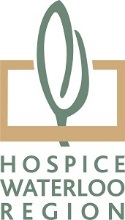 Hospice of Waterloo RegionNomination ApplicationAdvisory Council and Board Committee For internal use only. This form is considered confidential.I. Nomination Application for a position on the Hospice of Waterloo Region:I. Nomination Application for a position on the Hospice of Waterloo Region:I. Nomination Application for a position on the Hospice of Waterloo Region:          Advisory Council                        Board Committee: ___________________________   Board Member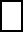 II. Nominees Personal/Contact Information:II. Nominees Personal/Contact Information:Complete nameStreet AddressCity Postal CodePhone: CellHomeWorke-MailIII. Brief Summary of Nominees Background and Experience:IV. Please indicate the candidate's skills/assets that would support the mission, vision, and strategic plan of HWR:Intellectual/Knowledge Capital: Reputational Capital:Political Capital:Social Capital:Other Comments supporting the nomination:V. Board Director(s) sponsoring the Nomination:V. Board Director(s) sponsoring the Nomination:Name:Name:Name:Name:VI. Lead Sponsor Signature and Contact Information:VI. Lead Sponsor Signature and Contact Information:Signature:Date:Contact Preference: Contact Preference: 